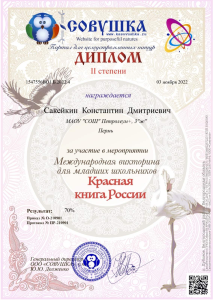 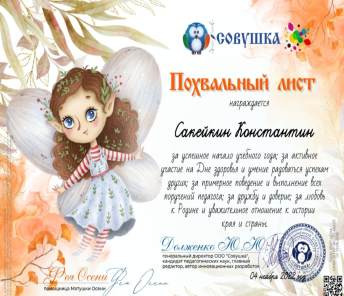 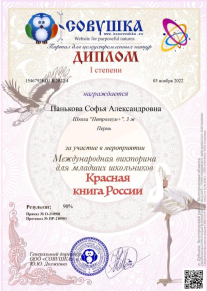 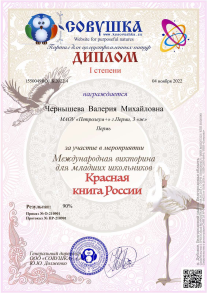 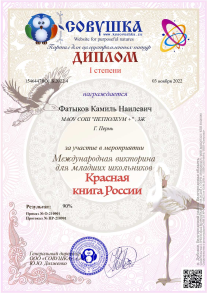 » 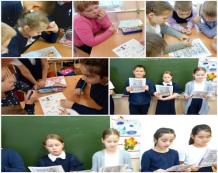 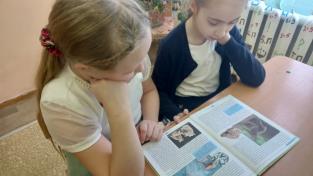 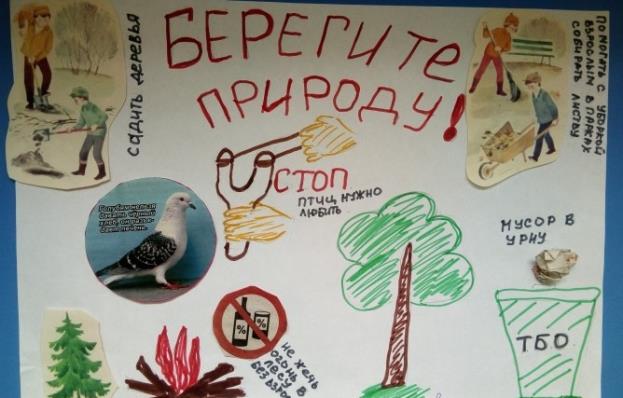 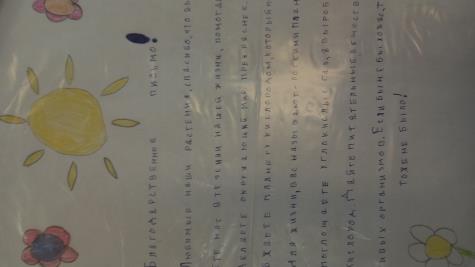 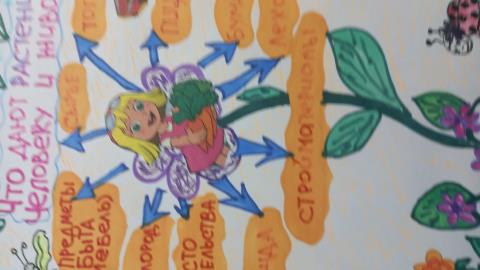 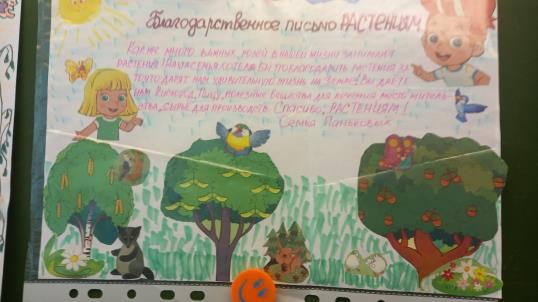 